Προτεινόμενα Κείμενα για δραστηριότητες Γ’ ΛυκείουΈννοια 1η:  ΔιλήμματαΥποέννοια 1η: ΕπιστήμηΔιερευνώντας, 1η δραστηριότητα:URL αρχείου: https://www.pemptousia.gr/video/epistimi-ke-orthodoxia/Ταυτότητα έργου:  Συνέντευξη Μητρ. Μεσογαίας Νικολάου (Χατζηνικολάου) (2014) «Επιστήμη και Εκκλησία» στην Πεμπτουσία. Διάρκεια: 07,36΄΄***Διερευνώντας, 2η δραστηριότητα: (σημ. το κείμενο μπορεί να επεξεργαστεί όλο ή αποσπασματικά με φύλλο εργασίας)Επιστήμη και θρησκεία «’Όταν εξετάζουμε τη σύγχρονη επιστήμη όπως αυτή δημιουργήθηκε από επιστήμονες σαν τον Λαμάρκ και τον Δαρβίνο, βλέπουμε την αντίθεση και θα έλεγα την απόλυτη ασυμφωνία που υπάρχει μεταξύ επιστήμης και θρησκείας σε θέματα που αφορούν τα βασικότερα προβλήματα της ύπαρξης και της γνώσης. Γι' αυτό, νους φωτισμένος και λογικός δεν μπορεί να δέχεται ταυτόχρονα και το ένα και το άλλο και πρέπει να επιλέξει μεταξύ θρησκείας και επιστήμης’. Τα λόγια αυτά τα έγραψε 65 χρόνια πριν ένας γνωστός Γερμανός ζωολόγος, θερμός οπαδός του Δαρβίνου, ο Γέκκελ στο βιβλίο του ‘Τα μυστικά του κόσμου’ που γνώρισε μεγάλη επιτυχία και όπως φαινόταν απέδειξε ότι η πίστη είναι ένας παραλογισμός. Λέει, λοιπόν, ο Γέκκελ ότι κάθε άνθρωπος με φωτισμένη διάνοια πρέπει να διαλέξει μεταξύ επιστήμης και θρησκείας και να ακολουθήσει είτε το ένα είτε το άλλο. Και θεωρεί απαραίτητο να αρνηθούν αυτοί οι άνθρωποι την θρησκεία διότι ένας άνθρωπος λογικός δεν μπορεί να αρνηθεί την επιστήμη.Πραγματικά αυτό είναι απαραίτητο; Όχι, καθόλου, διότι γνωρίζουμε ότι πολλοί και μεγάλοι επιστήμονες ήταν ταυτόχρονα και πολύ πιστοί άνθρωποι. Τέτοιος ήταν για παράδειγμα ο Πολωνός αστρονόμος Κοπέρνικος που έθεσε το θεμέλιο όλης της σύγχρονης αστρονομίας. Ο Κοπέρνικος δεν ήταν μόνο πιστός αλλά ήταν και κληρικός….Τι συμβαίνει λοιπόν; Γιατί και σήμερα υπάρχουν, και τους γνωρίζω προσωπικά, μερικοί επιστήμονες καθηγητές πανεπιστημίου που είναι πολύ πιστοί άνθρωποι; Γιατί την θρησκεία δεν την αρνούνται όλοι οι επιστήμονες αλλά μόνο ένα μέρος τους που έχουν τρόπο σκέψεως όμοιο μ' αυτόν που έχει ο Γέκκελ;Γιατί αυτοί οι άνθρωποι πιστεύουν μόνο στην ύλη και αρνούνται τον πνευματικό κόσμο, δεν πιστεύουν στη μετά θάνατον ζωή, δεν δέχονται την αθανασία της ψυχής και βεβαίως δεν δέχονται την ανάσταση των νεκρών. Λένε ότι η επιστήμη τα καταφέρνει όλα, ότι δεν υπάρχει στην φύση μυστικό που η επιστήμη δεν μπορεί να ανακαλύψει. Εμείς τι μπορούμε να απαντήσουμε σ' αυτά;Θα τους απαντήσουμε το εξής: Έχετε απόλυτο δίκαιο. Δεν μπορούμε να περιορίσουμε την ανθρώπινη διάνοια που ερευνά την φύση. Ξέρουμε ότι σήμερα η επιστήμη γνωρίζει μόνον ένα μέρος απ' αυτά που θα έπρεπε εμείς να ξέρουμε για την φύση. Γνωρίζουμε επίσης ότι οι δυνατότητες της επιστήμης είναι μεγάλες. Σ' αυτό έχουν δίκαιο και δεν το αμφισβητούμε. Τι λοιπόν αμφισβητούμε εμείς; Γιατί δεν αρνούμαστε την θρησκεία όπως το κάνουν αυτοί και δεν την θεωρούμε αντίθετη προς την επιστημονική γνώση;Μόνο γιατί με όλη την καρδιά μας πιστεύουμε πως υπάρχει ο πνευματικός κόσμος. Είμαστε σίγουροι πως εκτός από τον υλικό κόσμο υπάρχει άπειρος και ασύγκριτα υψηλότερος πνευματικός κόσμος. Πιστεύουμε στην ύπαρξη των πνευματικών όντων που έχουν διάνοια πολύ πιο υψηλή από ότι έχουμε εμείς οι άνθρωποι. Πιστεύουμε, με όλη την καρδιά μας, ότι πάνω απ' αυτό τον πνευματικό και τον υλικό κόσμο υπάρχει Μέγας και Παντοδύναμος Θεός. Αυτό που εμείς αμφισβητούμε είναι το δικαίωμα της επιστήμης να ερευνά με τις μεθόδους της τον πνευματικό κόσμο. Διότι ο πνευματικός κόσμος δεν ερευνάται με τις μεθόδους που ερευνούμε τον υλικό κόσμο. Οι μέθοδοι αυτές είναι εντελώς ακατάλληλες για να ερευνούμε μ' αυτές τον πνευματικό κόσμο.Από πού γνωρίζουμε ότι υπάρχει ο πνευματικός κόσμος; Ποιος μας είπε ότι υπάρχει; Αν μας το ρωτήσουν οι άνθρωποι που δεν πιστεύουν στη θεία αποκάλυψη θα τους απαντήσουμε το εξής, ‘μας το είπε η καρδιά μας’. Διότι υπάρχουν δύο τρόποι το να γνωρίσει κανείς κάτι, ο πρώτος είναι αυτός για τον οποίο μιλάει ο Γέκκελ και τον οποίο χρησιμοποιεί η επιστήμη για να γνωρίσει τον υλικό κόσμο. Υπάρχει όμως και ένας άλλος τρόπος που η επιστήμη δεν τον ξέρει και δεν θέλει να τον ξέρει. Είναι η γνώση μέσω καρδιάς. Η καρδιά μας δεν είναι μόνο το κεντρικό όργανο του κυκλοφοριακού συστήματος, είναι και όργανο με το οποίο γνωρίζουμε τον άλλο κόσμο και αποκτάμε την ανώτατη γνώση. Είναι το όργανο που μας δίνει την δυνατότητα να επικοινωνούμε με τον Θεό και τον άνω κόσμο. Σ' αυτό μόνο εμείς διαφωνούμε με την επιστήμη.Εκτιμώντας τις μεγάλες επιτυχίες και τα κατορθώματα της επιστήμης, καθόλου δεν αμφισβητούμε την μεγάλη της σημασία και δεν περιορίζουμε την επιστημονική γνώση. Εμείς λέμε μόνο στους επιστήμονες, ‘δεν έχετε εσείς την δυνατότητα με τις μεθόδους σας να ερευνάτε τον πνευματικό κόσμο, εμείς όμως μπορούμε να το κάνουμε με την καρδιά μας’.Υπάρχουν πολλά ανεξήγητα φαινόμενα τα οποία όμως είναι αληθινά (όπως είναι αληθινό κάποιο φυσικό φαινόμενο) και που αφορούν τον πνευματικό κόσμο. Υπάρχουν λοιπόν φαινόμενα, τα οποία η επιστήμη ποτέ δεν θα μπορέσει να τα εξηγήσει γιατί δεν χρησιμοποιεί τις κατάλληλες μεθόδους.Ας μας εξηγήσει η επιστήμη πως εμφανίστηκαν οι προφητείες για την έλευση του Μεσσία, οι οποίες όλες πραγματοποιήθηκαν. Μπορεί να μας πει πως ο μεγάλος προφήτης Ησαΐας, 700 χρόνια πριν την γέννηση του Χριστού προείπε τα πιο σημαντικά γεγονότα της ζωής Του, και γι΄ αυτό ονομάστηκε ευαγγελιστής της Παλαιάς Διαθήκης; Να μας εξηγήσει την διορατική χάρη που έχουν οι άγιοι και να μας πει με ποιες φυσικές μεθόδους απέκτησαν οι άγιοι αυτή την χάρη και πως μπορούσαν μόλις έβλεπαν έναν άνθρωπο άγνωστο, αμέσως να καταλαβαίνουν την καρδιά του και να διαβάζουν τις σκέψεις του; Έβλεπαν τον άνθρωπο πρώτη φορά και τον καλούσαν με το όνομά του. Χωρίς να περιμένουν από τον επισκέπτη ερώτηση έδιναν απάντηση σ' αυτά που τον προβλημάτιζαν…Δεν θα μας το εξηγήσουν ποτέ γιατί βρίσκονται μακριά απ' αυτό που είναι η βάση της θρησκείας - από την πίστη. Αν διαβάσετε τα βιβλία εκείνων από τους επιστήμονες που επιχειρούν να ανασκευάσουν τη θρησκεία θα δείτε πόσο επιφανειακά αυτοί βλέπουν τα πράγματα. Δεν καταλαβαίνουν την ουσία της θρησκείας και όμως την κρίνουν. Η κριτική τους δεν αγγίζει την ουσία της πίστεως, την οποία αδυνατούν να καταλάβουν αλλά τους τύπους, τις εκδηλώσεις δηλαδή του θρησκευτικού συναισθήματος. Την ουσία της θρησκείας και της πίστεως δεν την καταλαβαίνουν. Γιατί όμως; Γιατί ο Κύριος Ιησούς Χριστός λέει, ‘Ουδείς δύναται ελθείν προς με, εάν μη ο πατήρ ο πέμψας με ελκύση αυτόν’ (Ιω. 6, 44).Πρέπει λοιπόν να μας ελκύσει ο επουράνιος Πατέρας, πρέπει η χάρη του Αγίου Πνεύματος να φωτίσει την καρδιά και το νου μας. Να κατοικήσει στην καρδιά και το νου μας, μέσω αυτής της φώτισης, το Άγιο Πνεύμα και πρέπει αυτός που αξιώθηκε να λάβει αυτό το δώρο να αποκτήσει την αγάπη του Χριστού τηρώντας τις εντολές του. Μόνο αυτοί που απέκτησαν το Άγιο Πνεύμα, αυτοί που στην καρδιά τους κατοικεί ο Χριστός μαζί με τον Πατέρα του, γνωρίζουν την ουσία της πίστεως. Οι άλλοι, οι έξω άνθρωποι, δεν την καταλαβαίνουν καθόλου».Άγιος Λουκάς Αρχιεπίσκοπος Κριμαίας, Επιστήμη και Θρησκεία.***Αναπλαισιώνοντας, 1η δραστηριότητα:Δημιουργία του κόσμου: Επιστήμη και θεολογία«Η αλήθεια του ανθρώπου συνδέεται αδιάρρηκτα με την υπόλοιπη υλική κτίση. Η αλήθεια αυτή θεμελιώνεται στο ότι ο άνθρωπος δημιουργήθηκε από τον Θεό στο τέλος της Δημιουργίας και αφού είχε προηγηθεί η δημιουργία του υλικού κόσμου και όλου του ζωικού βασιλείου. Είναι χαρακτηριστικό ότι στα γνωστικά συστήματα ο άνθρωπος εμφανίζεται πριν δημιουργηθεί ο υλικός και ζωικός κόσμος. Στην Αγία Γραφή συμβαίνει το αντίστροφο. Αυτό δηλώνει την εξάρτηση του ανθρώπου από όλη την προηγουμένη δημιουργία και ιδιαίτερα από το ζωικό βασίλειο. Η θεωρία της εξελίξεως και, εδώ άπτομαι ίσως ευαισθησιών, κανένα πρόβλημα δεν παρουσιάζει για την θεολογία από την άποψη αυτή. Αντίθετα είναι ευπρόσδεκτη κατά το ότι αποδεικνύει ότι ο άνθρωπος είναι άρρηκτα δεμένος με την υπόλοιπη υλική κτίση καθώς και κατά το ότι η νοημοσύνη για την οποία τόσο πολύ καυχάται και με την οποία καθυποτάσσει και εκμεταλλεύεται την υλική κτίση, δεν αποτελεί αποκλειστικό ιδίωμα του ανθρώπου αλλά μόνο διαφορά βαθμού όχι είδους από τα ζώα, όπως παρατήρησε ο Δαρβίνος. Η θεωρία της εξελίξεως στην σοβαρή και όχι στην γελοιοποιημένη εκδοχή της, καταγωγή από τον πίθηκο κ.λπ., αναφέρεται όχι στο ποιος αλλά στο πώς δημιουργήθηκε ο κόσμος. Και μόνο η σύγχυση των δύο αυτών ερωτημάτων, όπως συμβαίνει σε μια φονταμενταλιστική προσέγγιση της γραφής, μπορεί να αποτελέσει απειλή για την χριστιανική πίστη. Μια προσεκτική μελέτη των ομιλιών του Μ. Βασιλείου στην «Εξαήμερο» πείθει περί της εξελικτικής δημιουργίας των ειδών. Θεολογία και βιολογία δεν έχουν λόγο να αντιδικούν στο ζήτημα αυτό». Σεβ. Μητροπολίτης Περγάμου κ. Ιωάννης Ζηζιούλας, «Ο άνθρωπος και το περιβάλλον: Ορθόδοξη θεολογική προσέγγιση», Από τα πρακτικά του διεθνούς επιστημονικού συνεδρίου «Επιστήμες Τεχνολογίες αιχμής και Ορθοδοξία», 4-8 Οκτωβρίου 2002.***Αναπλαισιώνοντας 2η Δραστηριότητα: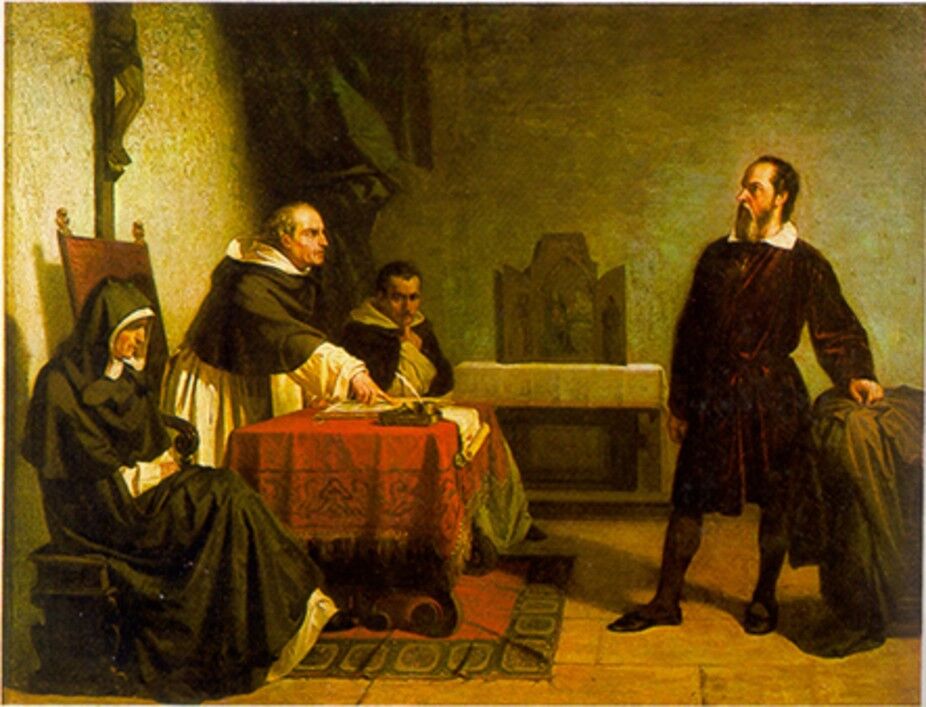 Ταυτότητα έργου: Ο Γαλιλαίος αντιμετωπίζει την Ιερά Εξέταση’, Κριστιάνο Μπάντι, 1857.Υποέννοια 2η:ΤεχνολογίαΔιερευνώντας, 1η δραστηριότηταΤεχνολογικός μεσσιανισμός«Ο τεχνολογικός μεσσιανισμός αποτελεί εξ αρχής τον πυρήνα του νεωτερικού πνεύματος. Είναι η πίστη ότι η τεχνολογική εξέλιξη θα οδηγήσει α) στην εξίσωση των προσβάσεων στη γνώση (θα μαθαίνεις ό,τι θέλεις, “πατώντας ένα κουμπί”) και β) στην “κοινωνία της αφθονίας”, με όλα τα αγαθά “προσιτά στους πάντες”. Παρά τα μυθολογούμενα για την “αθρησκευτικότητά” του, ο νεωτερικός άνθρωπος είναι βαθύτατα θρησκευτικός. Η νεωτερικότητα έχει το ισχυρότερο και το πιο πλήρες σύστημα θρησκείας που έχει φανεί στην ιστορία. Με βαθιά πίστη. Τεράστιο, αλλά προπαντός, εκπληκτικού κύρους ιερατείο (κάθε λογής “ειδικών”). Πάνδημη δημόσια λατρεία (στα πολυκαταστήματα και στην τηλεόραση). Η θρησκεία αυτή είναι ο τεχνολογικός μεσσιανισμός. Η πίστη ότι η Επιστήμη και η Τεχνολογία θα λύσουν όλα τα προβλήματα και θα φέρουν στον άνθρωπο την ευτυχία.»Θεόδωρος Ζιάκας, Ο νεωτερικός μεσσιανισμός, περιοδικό Άρδην τ. 35, Απρίλιος 2002 ***Διερευνώντας 2η δραστηριότηταΤο τεχνικό πνεύμα και ο σύγχρονος άνθρωπος"Το τεχνικό πνεύμα επικράτησε στην Ευρώπη όταν η λύτρωση που πρόσφερε η Εκκλησία έπαψε να είναι κέντρο και σκοπός της ζωής των ανθρώπων. Από την άποψη αυτή η τεχνική παρουσιάζεται σαν διάδοχος του Χριστιανισμού. Αυτό δεν έγινε όταν η πίστη συνάρπαζε τον άνθρωπο, αλλά όταν ο άνθρωπος αναζήτησε την σωτηρία του στον κόσμο αυτόν, όταν προσπάθησε να νικήσει τον θάνατο με τις δικές του δυνάμεις.Όταν έπαψε να πιστεύει στην θρησκευτική υπερνίκηση του θανάτου, στην λύση του βασικού του προβλήματος δια της θυσίας του Χριστού. Όταν έπαψε να πιστεύει στην Χάρη που έπαιρνε ενώ δεν την άξιζε, και άρχισε να συγκεντρώνει όλες του τις προσπάθειες σε ετούτη την ζωή. Όταν προσπάθησε να θεωρήσει την ζωή ως λυτρωτική δυνατότητα. Όταν προσπάθησε να στήσει ιστορική αξία, αντί της αθανασίας. Όταν αγωνιούσε να νικήσει την ενθύμηση του θανάτου, αντί του ίδιου του θανάτου.Αυτό ήταν το εσωτερικό κίνητρο της τεχνικής αφοσίωσης του ανθρώπου, το να νομίζει ότι κατακτά την αθανασία με ό,τι αυτός κατορθώνει. Γι᾿ αυτό, στην αρχή του δρόμου της απιστίας, όταν ο άνθρωπος νόμισε ότι δεν χρειάζεται τον Θεό, τότε ακριβώς σκέφτηκε να μιμηθεί τις Θεϊκές ικανότητες! Το "αεικίνητον" (perpetuum mobile) υπήρξε η πρώτη αμιγώς ευρωπαϊκή σκέψη. Τελικώς ήταν ουτοπία, για την οποία οι μελλοντικές γενιές θα κατηγορήσουν την εποχή μας όταν θα κοπάσουν οι ιαχές των θαυμαστών και οι κατάρες των διαφωνούντων. Η μίμηση του Θεού είναι χριστιανική εντολή ("Γίνεσθε οὖν μιμηταὶ τοῦ Θεοῦ ὡς τέκνα ἀγαπητά" Εφ. 5, 1) αλλά ο σύγχρονος άνθρωπος απέρριψε την πρόταση της ηθικής ομοιώσεως και αποφάσισε να Τον μιμηθεί οντολογικά. Αυτό δεν έγινε αντιληπτό εξ αρχής, μέχρις ότου παραμερίστηκε ο Θεός από την καθημερινότητα των ανθρώπων αντικαθιστάμενος από τις τεχνικές δυνατότητες και ο άνθρωπος άρχισε "να κάνει δικές του" μία-μία τις Θεϊκές ιδιότητες. Ο Θεός δεν δεσμεύεται από τον χρόνο, άρχισε και ο άνθρωπος να υπερπηδά τα χρονικά φράγματα. Ο Θεός δεν δεσμεύεται από τον χώρο, γίνεται και ο άνθρωπος "πανταχοῦ παρών καί τά πάντα πληρῶν".Μέρα με την ημέρα η παντοδυναμία γίνεται ανθρώπινη ιδιότητα, δεν έχει βεβαίως ακόμα την δύναμη να δημιουργεί ζωή τροποποιεί όμως τις μορφές της και όπως δείχνουν τα πράγματα είναι ικανός να καταστρέψει "το Θεϊκό κατόρθωμα". Φυσικά τον απασχολεί η ύπαρξη που θα περιορίζει την δύναμή του, όμως δεν ανατρέχει και δεν την αναζητά στον Θεό αλλά θεωρεί αποτελεσματικότερο μέσον τον έλεγχο των υπεράριθμων και απρόσκλητων ανθρώπων. Όπως ο Θεϊκός Νους "ἐτάζει καρδίας καί νεφρούς" μπαίνει και ο άνθρωπος στον πειρασμό να θέλει να εισέλθει στα άδηλα και κρύφια του πλησίον του για να τον κατευθύνει μέσω της θελήσεώς του.Το τελευταίο υπερβατικό οχυρό, ο θάνατος, μένει απόρθητο. Ο σύγχρονος άνθρωπος δεν διαθέτει χρόνο να σκεφτεί το ενδεχόμενο της διακοπής των ασχολιών-επιθυμιών του, υπό του θανάτου. Συνήθειες παγιωμένες· νόμιμα και μη ναρκωτικά· υπνωτικά και αναλγητικά πάσης φύσεως· εξαφανίζουν την αντίσταση του σώματος και του πνεύματος και φυσικά πολύ περισσότερο εξαφανίζουν την υποψία ενός τέλους. Δεν αρνείται, απλά λησμονεί τον Θεό ο σημερινός άνθρωπος, όπως δεν αποφεύγει τον θάνατο, αλλά απλά με την ρύθμιση των σωματικών δυσκολιών (σύγχρονη ιατρική) παρακάμπτει την παρουσία του.»Σπύρος Κυριαζόπουλος, Η Καταγωγή του Τεχνικού Πνεύματος, εκδ. Γρηγόρης, Αθήνα 1965.***ΉΤεχνολογία και Θεολογία«Η τεχνολογία υπόσχεται την ελευθερία, αλλά δεν την εγγυάται. Η τεχνική επαγγέλλεται την απελευθέρωση του ανθρώπου από την ανάγκη, αλλά δεν την εξασφαλίζει. Η τεχνοκρατία μπορεί να επιθυμεί ένα καλύτερο μέλλον για όλους μας, αλλά δεν είναι σε θέση να σιγουρέψει κανέναν μας για την αίσια έκβαση των εφαρμογών της επιστήμης στην καθημερινή μας ζωή. Υπάρχει κάτι που διαφεύγει από τα όρια της τεχνικής. Αυτό είναι η ανθρώπινη ελευθερία. Το καίριο, κύριο και ζωτικό αίτημα δεν είναι η πρόοδος, η ευημερία, η ανάπτυξη, η ποσοτική αύξηση του κατά κεφαλήν εισοδήματος ή ακόμα και η βελτίωση των βιοτικών όρων της καθημερινότητας , αλλά είναι η ποιότητα της ζωής μας, η ελευθερία και η ανθρωπιά, δηλαδή η βιωσιμότητα του βίου μας. Το πρόβλημα δεν είναι η μετάβαση από τη "σκάφη" στο ηλεκτρικό πλυντήριο, έστω με "βιολογικό πλύσιμο", αλλά είναι η μετάβαση από την ανάγκη στην ελευθερία, από τον απανθρωπισμό στον εξανθρωπισμό της κοινωνίας μας, από την ποσοτική αύξηση στην ποιοτική ανάπτυξη, από το οικονομικό κέρδος στο οικονομικό όφελος. Αλλιώτικα μπορεί ο "Θαυμαστός, Καινούργιος Κόσμος" να γίνει μια απέραντη φυλακή πολυτελείας ή ένα ευρύχωρο κλουβί ανέσεων. Σε αυτό όμως το αίτημα για τη μετάβαση από την ανάγκη στην ελευθερία κι από την απανθρωπιά στην ανθρωπιά μπορεί να αποδειχθεί δραστική η παρέμβαση της θεολογίας. Εκεί ακριβώς μπορεί σήμερα πια να γίνει λόγος για τις σχέσεις της θεολογίας με την τεχνολογία. Η τεχνική χρειάζεται τη θεολογία μόνο εκεί που υστερεί, σε κάτι το οποίο διαφεύγει των ορίων της.

Κι αυτό που στερείται η τεχνολογία είναι η διασφάλιση της ελευθερίας του ανθρώπου, η κατοχύρωση της ανθρωπιάς του, η εγγύηση της ποιότητας της ζωής του, με δύο λόγια, η νοηματοδότηση της ανθρώπινης ύπαρξης. Το κοινό σημείο θεολογίας και τεχνολογίας είναι ότι κι οι δύο προλογίζουν την ανθρώπινη ελευθερία, ενδιαφέρονται γι’ αυτήν και ασχολούνται άμεσα μαζί της. Η διαφορά τους έγκειται στον τρόπο πρόσβασης: Ενώ η τεχνολογία κινείται στον άξονα της μετάβασης από την ανάγκη στην ελευθερία, η θεολογία λειτουργεί στο πεδίο των σχέσεων της αγάπης με την ελευθερία. Εκείνο που η θεολογία προσθέτει στην απελευθέρωση του ανθρώπου είναι η αγάπη, με την οποία δυναμιτίζει την ανάγκη και προλογίζει την ελευθερία.»Μάριος Μπέγζος, Τεχνολογία και Θεολογία, 2009, ηλεκτρ. περιοδικό Αντίφωνο: Επιστήμες, φιλοσοφία, Τέχνες, Θεολογία.***ΉΟρθόδοξη Θεολογία και Τεχνολογία«Μπροστά στο δίλημμα μιας τεχνολογίας a priori καταδικασμένης να εξαργυρώνει την πρόοδο με βαρύ τίμημα για τον πλανήτη και τους κατοίκους του και μιας οικολογίας εγκλωβισμένης σε ονειροφαντασίες, η θεολογία καλείται να επεξεργαστεί τη δική της ιδιαίτερη κατάθεση. Στο πλαίσιό της το δίλημμα υπερβαίνεται διαλεκτικά: η τεχνική δυνατότητα αναπτύσσεται πλήρως, όμως καταξιώνεται εκείνη μονάχα η ιστορική πραγμάτωσή της που οικοδομείται πάνω στη σύμβαση των θελήσεων Θεού και ανθρώπου αναφορικά με τη χρήση του κόσμου. Αξιοποιώντας τους όρους της Πατερικής σκέψης της Ανατολής θα λέγαμε ότι αυτό μπορεί να σημαίνει την αναζήτηση μιας τεχνολογίας που δεν θα αχρηστεύει αλλά θ’ αναδεικνύει τους λόγους των όντων, συντελώντας στον αγιασμό της κτίσης. Το αίτημα δημιουργικής επεμβάσεως στον κόσμο διασώζεται, η επέμβαση, όμως, αυτή παύει να είναι βάναυση και αυθαίρετη, αλλά πραγματώνεται ως υπακοή στο Θείο θέλημα. Σ’ αυτό το πλαίσιο, ελευθερία και υπακοή συνταιριάζονται αρμονικά. Προϋπόθεση της τεχνολογικής ανάπτυξης δεν είναι πια ο αλαζονικός ατομικισμός, αλλά η υπεύθυνη προσωπική αναφορά προς τον Τριαδικό Θεό. Το αυτονομημένο άτομο και οι επιθυμίες που απορρέουν από την αυθαίρετη βούλησή του (απόκτηση δύναμης, κέρδους, ευημερίας, ευτυχίας κ.α.), υποχωρούν και περιστέλλονται από τη στιγμή που ο άνθρωπος αποφασίζει να αντιπροσφέρει ευχαριστιακά τον κόσμο στο Δημιουργό του. Γνώμη μου είναι ότι μια τέτοιου είδους προσφορά μπορεί να διενεργηθεί και μέσω της τεχνολογίας. Από ύβρη και βλασφημία, δηλαδή, να γίνει η τεχνολογία δοξολογία και προσευχή… Το Ορθόδοξο ανατολικό ήθος… δεν διχάζει, αλλά ενοποιεί εργασία και προσευχή. Αναδεικνύει τον εσωτερικό τους σύνδεσμο και τις προσεγγίζει ως δυο όψεις της ενιαίας στάσης του ανθρώπου εντός του ιστορικού γίγνεσθαι και ενώπιον του Δημιουργού του. Ακολουθώντας το πρότυπο των ασκητών της Ανατολής, κάθε άνθρωπος καλείται να προσεύχεται εργαζόμενος και να πράττει προσευχόμενος –όχι να προσεύχεται και μετά να εργάζεται, ωσάν να επιτελεί δυο έξωθεν δεδομένα τυπικά καθήκοντα. Αν ξαναβρεί αυτήν την ενότητα θεωρίας και πράξεως, για την οποία μιλάει η Ορθόδοξη θεολογία, η τεχνική έφεση ενδέχεται να επανατοποθετηθεί σε νέες βάσεις. Από κριτική αμφισβήτηση και ανατροπή του Θείου σχεδίου για τον κόσμο, μπορεί να γίνει φύλακας και αρωγός του. Η ελεύθερη συνέργεια του ανθρώπου στο έργο του Θεού, επομένως, μπορεί να μεταμορφώσει εκ βάθρων των σύγχρονο τεχνικό πολιτισμό, ώστε δια της τεχνολογικής παρεμβάσεως και προόδου να σημαίνεται και να προεικονίζεται η προσδοκώμενη ανακαίνιση των πάντων εν Χριστώ».Μπεκριδάκης Δημήτρης, Ιδεολογία και Τεχνολογία: Απόπειρα διερεύνησης των θεολογιών όρων άρθρωσης του Τεχνικού Φαινομένου, διαθέσιμο στο διαδίκτυο:  http://e-theologia.blogspot.gr/2010/11/blog-post_8064.html***Αναπλαισιώνοντας 1η δραστηριότητα:Η πληροφορική και η επίδρασή της σε άνθρωπο και κοινωνία.«Η τεχνολογία δεν είναι ουδέτερη, ορίζει το τι κάνουμε, το πώς σκεπτόμαστε και το πώς ζούμε" τονίσθηκε στην ακρόαση, την οποία άνοιξε ο πρόεδρος της επιτροπής Εσωτερικής Αγοράς του ΕΚ, Malcolm Harbour μιλώντας για μια "απαραίτητη συζήτηση της ηθικής πτυχής των σύγχρονων τεχνολογιών"… Ο "ψηφιακός πολίτης" που συναλλάσσεται ηλεκτρονικά, που έχει παρουσία στα μέσα κοινωνικής δικτύωσης, που είναι μόνιμα συνδεδεμένος στο διαδίκτυο με τον υπολογιστή και το τηλέφωνό, που παρακολουθείται ηλεκτρονικά σχεδόν αδιάλειπτα είναι ήδη γεγονός. Τα ηθικά διλήμματα που δημιουργεί είναι όμως μεγάλα και αναπάντητα. Το θέμα της προστασίας της ιδιωτικής ζωής είναι η βασική πτυχή του προβλήματος όμως τα ερωτήματα είναι περισσότερα και ίσως βαθύτερα. Όπως σημείωσαν πολλοί ομιλητές η ψηφιακή πραγματικότητα αρχίζει πια να διαμορφώνει προσωπικότητες και συνειδήσεις, την ώρα που η ίδια η ύπαρξη του ίντερνετ αρχίζει να διαμορφώνει και να αναδιαμορφώνει ολόκληρες κοινωνίες…Στην πραγματικότητα, η πληροφορική έχει ήδη διεισδύσει σε σχεδόν κάθε πτυχή της ζωής μας, όμως ένα ζήτημα είναι ότι πολύ συχνά είναι αόρατη στον χρήστη…Όπως επεσήμανε άλλωστε ο Florent Frederix της Ευρωπαϊκής Επιτροπής, "σήμερα τα πάντα φτιάχνονται ολοένα και μικρότερα, μπορούμε πια να βάλουμε τσιπάκι και σε μια κόλλα χαρτί" και, το χειρότερο, "συχνά το σύστημα θυμάται περισσότερα απ' ότι θυμόμαστε εμείς οι ίδιοι". Έφερε δε ως παραδείγματα τις διάφορες τεχνολογίες που ήδη έχουν βρει ευρεία εφαρμογή, από τη διαχείριση της κυκλοφορίας μέχρι τις πόρτες των δωματίων στα ξενοδοχεία….Το GPS για παράδειγμα, "μπορεί να καθοδηγήσει τον οδηγό αλλά και να παρακολουθήσει το πώς οδηγεί", σημείωσε ο Alan Freeland της IBM, δηλώνοντας από την πλευρά του ότι η τεχνολογία μπορεί να είναι κατά βάσιν ουδέτερη αλλά το ζήτημα είναι πώς χρησιμοποιείται…».Ημερίδα στο Ευρωπαϊκό Κοινοβούλιο για την πληροφορική και την επίδρασή της σε άνθρωπο και κοινωνία (αποσπάσματα), διατίθεται στο http://www.europarl.europa.eu/news/el/news-room/***Αξιολογώντας 2η Δραστηριότητα: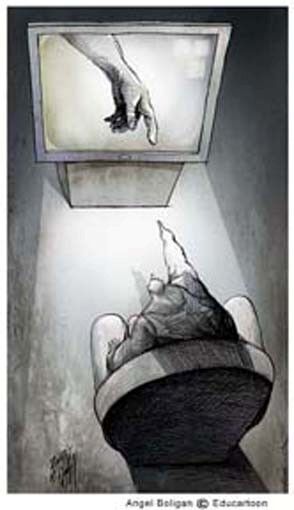 Ταυτότητα έργου: Boligan Angel, Εικόνα και καθ’ ομοίωσιν.Πηγή: http://www.educartoon.gr/edu_cartoons/%CE%B5%CE%B9%CE%BA%CF%8C%CE%BD%CE%B1-%CE%BA%CE%B1%CE%B9-%CE%BA%CE%B1%CE%B8-%CE%BF%CE%BC%CE%BF%CE%AF%CF%89%CF%83%CE%B9%CE%BD/***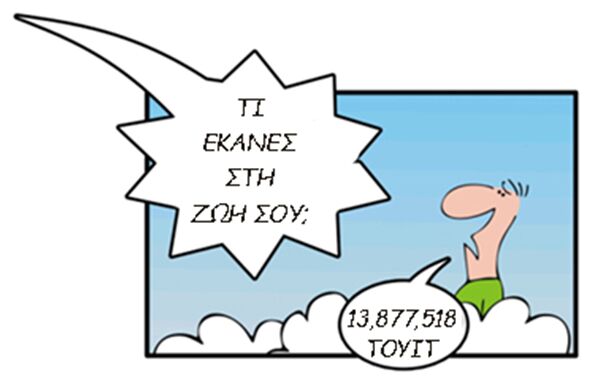 Ταυτότητα έργου: Μέλλουσα ΚρίσηΠηγή: https://techcomic.wordpress.com/category/religion/Υποέννοια 3η: ΓενετικήΕφαρμόζοντας 1η δραστηριότητα:Σύμβαση για τα Ανθρώπινα Δικαιώματα και τη Βιοϊατρική. Απόσπασμα από Σύμβαση ΟβιέδοΚΕΦΑΛΑΙΟ IV: Ανθρώπινο γονιδίωμαΆρθρο 11: Απαγόρευση διακρίσεωνΑπαγορεύεται κάθε μορφής διάκριση εις βάρος προσώπου επί τη βάσει του γενετικού κληρονομικού υλικού του.Άρθρο 12: Γενετικές εξετάσεις που έχουν τη δυνατότητα πρόβλεψηςΕξετάσεις που προβλέπουν την εμφάνιση γενετικών νόσων ή που χρησιμοποιούνται είτε για την αναγνώριση του υποκειμένου ως φορέα γονιδίου υπεύθυνου για νόσο είτε για την ανίχνευση γενετικής προδιάθεσης ή δεκτικότητας για νόσο, επιτρέπεται να διενεργούνται µόνο για λόγους υγείας ή για επιστημονική έρευνα που σχετίζεται µε λόγους υγείας, και υπό την προϋπόθεση της κατάλληλης γενετικής συμβουλευτικής.Άρθρο 13: Επεμβάσεις στο ανθρώπινο γονιδίωμαΚάθε επέμβαση που αποσκοπεί στην τροποποίηση του ανθρώπινου γονιδιώµατος είναι επιτρεπτή µόνο για προληπτικούς. διαγνωστικούς ή θεραπευτικούς σκοπούς και μόνον εφόσον δεν αποσκοπεί στο να εισαγάγει οποιαδήποτε τροποποίηση στο γονιδίωμα τυχόν απογόνων.Άρθρο 14: Απαγόρευση επιλογής του φύλουΗ χρήση τεχνικών της ιατρικώς υποβοηθούμενης τεκνοποίησης δεν είναι επιτρεπτή εφόσον αποσκοπεί στην προεπιλογή του φύλου του παιδιού, µε εξαίρεση τις περιπτώσεις κατά τις οποίες πρέπει να αποφευχθεί σοβαρά κληρονομική νόσος που σχετίζεται µε το φύλο.ΚΕΦΑΛΑΙΟ V: Επιστημονική έρευναΆρθρο 15: Γενικός κανόναςΗ επιστημονική έρευνα στο πεδίο της Βιολογίας και της Ιατρικής διεξάγεται ελεύθερα, σύμφωνα µε τις διατάξεις της παρούσας Σύμβασης και τις λοιπές νομικές διατάξεις που διασφαλίζουν την προστασία του ανθρωπίνου όντος.Άρθρο 16: Προστασία των προσώπων στα οποία διενεργείται η έρευναΕπιτρέπεται η διενέργεια έρευνας επί προσώπου µμόνον εφόσον συντρέχουν όλες οιακόλουθες προϋποθέσεις:(i) ∆εν υπάρχει εναλλακτική λύση συγκρίσιμης αποτελεσματικότητας έναντι της έρευνας επί ανθρώπων.(ii) Οι ενδεχόµενοι κίνδυνοι στους οποίους θα εκτεθεί το πρόσωπο δεν είναι δυσανάλογοι προς τα πιθανά οφέλη από την έρευνα.(iii) Το ερευνητικό πρόγραμμα έχει εγκριθεί από το αρμόδιο σώμα μετά από ανεξάρτητη αξιολόγηση της επιστημονικής αξίας του, συµπεριλαµβανοµένης της εκτίμησης της σημασίας του ερευνητικού σκοπού και της μελέτης, από ομάδες ιατρών ποικίλων ειδικοτήτων, του κατά πόσον αυτό είναι ηθικώς παραδεκτό.(iv) Τα πρόσωπα στα οποία διενεργείται η έρευνα έχουν ενημερωθεί για τα δικαιώματα και τις διασφαλίσεις που ορίζει ο νόμος για την προστασία τους.(v) Η αναγκαία συναίνεση που προβλέπεται από το άρθρο 5 έχει δοθεί ρητά, ειδικά και είναι τεκμηριωμένη. Η συναίνεση αυτή δύναται να ανακληθεί οποτεδήποτε.Άρθρο 17: Προστασία των προσώπων που αδυνατούν να συγκατατεθούν στη διενέργεια έρευνας1. Επιτρέπεται να διενεργηθεί έρευνα σε πρόσωπο που δεν διαθέτει την ικανότητα συναίνεσης όπως ορίζεται στο άρθρο 5, μόνον εφόσον συντρέχουν όλες οι ακόλουθες προϋποθέσεις:(i) Πληρούνται οι προϋποθέσεις που αναφέρονται στο άρθρο 16, υποπαράγραφοι i έως iv.(ii) Τα αποτελέσματα της έρευνας έχουν τη δυνατότητα να παραγάγουν πραγματικό και άμεσο όφελος για την υγεία του.(iii) ∆εν είναι εφικτή η διενέργεια έρευνας συγκρίσιμης αποτελεσματικότητας σε άτομα που διαθέτουν την ικανότητα συναίνεσης.(iv) Η αναγκαία εξουσιοδότηση που προβλέπεται από το άρθρο 6 έχει δοθεί κατηγορηματικώς και γραπτώς και(v) Το ενδιαφερόμενο πρόσωπο δεν αντιτίθεται.2. Εξαιρετικώς και κατά τις προστατευτικές διατάξεις που ορίζει η νομοθεσία, στις περιπτώσεις που η έρευνα δεν έχει τη δυνατότητα να παραγάγει αποτελέσματα άμεσης ωφέλειας για την υγεία του ενδιαφερόμενου προσώπου, δύναται να επιτραπεί αυτή η έρευνα υπό τις προϋποθέσεις που αναφέρονται στην παρ. 1, υποπαράγραφοι i, iii, iv και v ανωτέρω, καθώς και στις ακόλουθες πρόσθετες διατάξεις:(i) Η έρευνα σκοπό έχει να συμβάλλει, µέσω της σημαντικής βελτίωσης της επιστημονικής κατανόησης της πάθησης, νόσου ή διαταραχής του ασθενούς, στην τελική επίτευξη αποτελεσμάτων ικανών να επιφέρουν όφελος στο ενδιαφερόμενο πρόσωπο ή σε άλλα πρόσωπα της αυτής ηλικιακής κατηγορίας ή πάσχοντα από την αυτή νόσο ή διαταραχή ή έχοντα την αυτή πάθηση.(ii) Η έρευνα συνεπάγεται ελάχιστο µόνο κίνδυνο και ελάχιστη επιβάρυνση για το ενδιαφερόμενο πρόσωπο.Άρθρο 18: Έρευνα σε έμβρυα in vitro1. Στις περιπτώσεις που ο νόμος επιτρέπει την έρευνα σε έμβρυα in vitro, θα εξασφαλίσει την επαρκή προστασία του εμβρύου.2. Απαγορεύεται η δημιουργία ανθρωπίνων εμβρύων για ερευνητικούς σκοπούς.Σύμβαση Οβιέδο 1997, Κύρωση της Σύμβασης του Συμβουλίου της Ευρώπης για την προστασία των ανθρωπίνων δικαιωμάτων και της αξιοπρέπειας του ατόμου σε σχέση µε τις εφαρμογές της βιολογίας και της ιατρικής: Σύμβαση για τα Ανθρώπινα Δικαιώματα και τη Βιοϊατρική.***Διερευνώντας 1η δραστηριότητα:Εκκλησία και Βιοϊατρική«Σε όλα αυτά η Εκκλησία έχει τον όσο ποτέ επίκαιρο λόγο της. Με πολλή χαρά για τις ‘επιτυχίες’ βλέπει την ανθρωπότητα να προοδεύει. Με αρκετή όμως απορία και έκπληξη τη βλέπει να… μην βλέπει. Αλλά και με πολλή συμπάθεια την αντικρύζει να οδηγείται προς τον Θεό από την απόρριψή Του, να Τον αποδεικνύει με την αμφισβήτησή Του. Συχνά τα κοινωνικά αδιέξοδα αποδεικνύονται μονόδρομοι στη συνάντηση του Θεού.‘Τα οφέλη για την ανθρωπότητα είναι τέτοια που ξεπερνούν όποιους ηθικούς ενδοιασμούς’ δήλωσε ο πρόσεδρος της Επιτροπής Υγείας της Μεγάλης Βρετανίας, Liam Donaldson, με την ευκαιρία της πρόσφατης απόφασης της Βρετανικής Κυβέρνησης να επιτρέψει τα πειράματα επί ανθρώπινων κυττάρων που προέρχονται από κλωνοποίηση τύπου Dolly. Η άποψη αυτή εκφράζει με σαφήνεια τη σύγχρονη κοσμική αντίληψη. Οι ηθικές αξίες έπαψαν να έχουν…αξία. Αξία έχουν μόνον τα λεγόμενα οφέλη. Αντίθετα, για την Εκκλησία, οι ηθικές αξίες είναι τέτοιες που οι αναστολές τις οποίες ενίοτε δημιουργούν, ξεπερνούν κάθε τέτοιο ‘όφελος’ για την ανθρωπότητα.	Για την Εκκλησία ο σεβασμός στη δημιουργία είναι σεβασμός στο όνομα του Τριαδικού Θεού∙ η επικοινωνία του ανθρώπου με την κτίση ως κατασκεύασμα του Θεού είναι ατραπός θεογνωσίας∙ οι αξίες ως αιώνιες είναι ανώτερες από τους όποιους ανθρώπινους νόμους∙ οι σχέσεις κοινωνίας μεταξύ των ανθρώπων αποτελούν έκφραση και αντανάκλαση της μεθεκτικής σχέσης του ανθρώπου με τον Θεό∙ το αυτεξούσιο, η ελεύθερη βούληση. Ο αρμονικός σύνδεσμος ψυχής και σώματος και η μοναδικότητα και ιδιαιτερότητα των προσώπων συνθέτουν τον κύριο άξονα της σωτηρίας και την πολυτιμότερη περιουσία του ανθρώπου, η δε αιώνια προοπτική και η αίσθηση της ανάγκης του Θεού συναπαρτίζουν τα μέσα με τα οποία μπορεί να ξεπεράσει τα δεσμά του θανάτου και τους περιορισμούς της ανθρώπινης φύσης του. Χωρίς όλα αυτά ο άνθρωπος μπορεί μεν να παρατείνει τη διάρκεια της ζωής του, μπορεί να μεταβάλλει τη μορφή της, δεν μπορεί όμως να έχει αίσθηση της ζωής ούτε βίωση της ανθρώπινης φύσης του.Όλα αυτά τα εξασθενίζει η σύγχρονη βιοϊατρική πρόοδος. Σκοπός και στόχος της Εκκλησίας δεν είναι η ανατροπή ή έστω παρεμπόδιση της εξέλιξής, αλλά η διαρκής υπόμνηση των αιωνίων αρχών και αξιών, που μεταμορφώνουν τον άνθρωπο από βιολογικό πειραματιστήριο σε εικόνα του Θεού.»Χατζηνικολάου Νικολάου, Μητρ. Μεσογαίας,  Ελεύθεροι από το γονιδίωμα: Προσεγγίσεις Ορθόδοξης Βιοηθικής,  εκδ. Σταμούλης, Αθήνα 2007, Σελ 37 -38. ***Εναλλακτικά:Μοριακή Γενετική: Προβληματισμοί«Σήμερα ανοίγεται μια νέα εποχή για τον άνθρωπο. Στον τομέα υγείας οι διαγνωστικές τεχνικές, που βασίζονται στη μοριακή γενετική, είναι εξαιρετικά ακριβείς και πολυτιμότατες στην πρακτική ιατρική. Ακόμη ο έλεγχος της ανθρώπινης αναπαραγωγής, συνδυαζόμενος με την ικανότητα θεραπείας και πρόβλεψης των ασθενειών, αποτελεί τεράστιο βήμα προόδου για τον άνθρωπο. Οι νέες αυτές μέθοδοι της επεμβατικής γενετικής, είτε αυτές αναφέρονται στον άνθρωπο (προγεννητικός έλεγχος, διάγνωση κληρονομικών ασθενειών, θεραπεία κληρονομικών ή άλλων ασθενειών κ.λπ.), είτε ακόμη αναφέρονται στην παραγωγή ζώων εκτροφής με βελτιωμένες ιδιότητες, είτε στην παραγωγή φυτών με ανάλογες ιδιότητες, θα πρέπει να είναι της αποδοχής όλων των κοινωνικών ομάδων, και να είναι σύμφωνες με τους γραπτούς και άγραφους ηθικούς νόμους.Για να υπάρξει μια τέτοια αποδοχή από όλες τις κοινωνικές ομάδες, θα πρέπει να δοθεί η δυνατότητα σωστής ενημέρωσης όλων των φορέων της κοινωνίας και όλων των εμπλεκομένων ομάδων, που θα συμμετάσχουν στη λήψη αποφάσεων ορθολογικής χρήσης στην πράξη, των μεθόδων αυτών στους επί μέρους τομείς. Είναι φυσικό και κατανοητό να υπάρχουν επιφυλάξεις, αντίθετες απόψεις και αντιδράσεις, σε αυτές τις νέες βιοτεχνολογικές εξελίξεις, που αποτελούν καινοτομία και επανάσταση στα μέχρι σήμερα κρατούντα. Θα πρέπει λοιπόν, να υπάρξουν τρόποι προσέγγισης στις σχέσεις ανάμεσα στην επιστήμη και τεχνολογία με το κοινωνικό σύνολο. Ήδη έχουν ξεκινήσει ειδικά προγράμματα στον ευρωπαϊκό χώρο για την μελέτη του θέματος αυτού όπως είναι π.χ. το ESST (Ευρωπαϊκό Δίκτυο Πανεπιστημίων και Σχολών για την κοινωνία, επιστήμη και τεχνολογία). Θα πρέπει να προχωρήσουμε στην ενημέρωση και στη χώρα μας, όλων των ενδιαφερόμενων ατόμων και ιδιαίτερα εκείνων που ασχολούνται με θέματα βιοϊατρικής, άλλα και εκείνων των επιστημόνων που το γνωστικό αντικείμενο τους άπτεται τέτοιων θεμάτων (δικαστές, νομικοί, εκπαιδευτικοί, θεολόγοι και εκκλησιαστικοί παράγοντες). Είναι καθήκον των ειδικών, της μοριακής βιολογίας, της γενετικής και της γενετικής μηχανικής να καθίσουν σε στρογγυλές τράπεζες και να συζητήσουν πάνω σε αυτά τα θέματα με τους επιστήμονες όλων των άλλων κλάδων, ώστε να υπάρξει συνεννόηση και κοινή αποδοχή των νέων αυτών επιτευγμάτων που έχουν άμεση σχέση με τον άνθρωπο.Ο άνθρωπος δεν είναι μόνο ύλη. Ο οργανισμός του δεν είναι μόνο άθροισμα γονιδίων, κυττάρων και ιστών. Ο άνθρωπος έχει, αυτός μόνος από όλα τα όντα, το προνόμιο να έχει το πνεύμα, την αθάνατη ψυχή, διότι έχει δημιουργηθεί «κατ' εικόνα Θεού». Με το πνεύμα ο άνθρωπος μπορεί και γίνεται γνώστης των μυστικών της φύσης, ένας συνειδητός δημιουργός που μπορεί μέχρις ενός ορίου να κυριαρχεί επί ορισμένων λειτουργιών της φύσης. Με το πνεύμα γίνεται μέτοχος του νοήματος της ζωής και κατανοεί τη λογικότητα του κόσμου. Αξίζει να τονισθεί στο σημείο αυτό, ότι όσο προχωρεί ο άνθρωπος στη γνώση των πιο πολύπλοκων μηχανισμών και λειτουργιών του ίδιου του οργανισμού του, τόσο ανακαλύπτει ότι υπάρχουν όρια, πέρα από τα οποία ορισμένα φαινόμενα ξεπερνούν τις διανοητικές ικανότητές του. Για την κατανόηση αυτών των φαινομένων, μήπως θα πρέπει να καταφύγει ο άνθρωπος σε κάτι άλλο εκτός της επιστήμης; διερωτάται ένας από τους σύγχρονους Γάλλους μοριακούς βιολόγους ο François Gros. Για τον χριστιανό επιστήμονα η ερώτηση δεν μένει χωρίς απάντηση. Αυτός γνωρίζει καλά ότι το κάτι άλλο, έχει σχέση με τον άκτιστο κόσμο. Εκεί θα αναζητήσει να βρει απάντηση για το νόημα της ζωής και της υπάρξεως του ανθρώπου εδώ στη γη».Χ. Γιαμβριάς, Οι σύγχρονες εξελίξεις των Βιολογικών επιστημών πρόκληση για τον σημερινό άνθρωπο, 1997, Περιοδικό Ακτίνες, Αριθμ. 579.***Αναπλαισιώνοντας 1η δραστηριότηταΓενετική και Ηθική«Η έκρηξη της υπευθυνότητας και τα ηθικά βάρη που δημιουργεί μπορεί να φανούν επίσης στους μεταβαλλόμενους κα νόνες που συνοδεύουν τη χρήση του προγεννητικού γενετικού ελέγχου. Κάποτε, η γέννηση ενός παιδιού με σύνδρομο Ντάουν εθεωρείτο ζήτημα τύχης. Σήμερα, πολλοί γονείς παιδιών με σύνδρομο Ντάουν ή άλλες γενετικές ανωμαλίες νιώθουν να επικρίνονται ή να κατηγορούνται2. Ένα πεδίο που άλλοτε οριζόταν από τη μοίρα, έχει γίνει σήμερα μια αρένα επιλογών. Όποιες κι αν πιστεύει κανείς ότι πρέπει να είναι οι γενετικές συνθήκες που δικαιολογούν την παύση της κύησης (ή τη μη επιλογή ενός εμβρύου, στην περίπτωση της προεμφυτευτικής γενετικής διάγνωσης), η έλευση του γενετικού ελέγχου έχει δημιουργήσει ένα βάρος επιλογής και απόφασης που δεν υπήρχε πριν. Οι υποψήφιοι γονείς είναι ελεύθεροι να διαλέξουν αν θα προβούν σε προγεννητικό έλεγχο και αν θα κινηθούν ανάλογα με τα αποτελέσματα. Δεν είναι όμως στο χέρι τους να αποφύγουν το βάρος της επιλογής που δημιουργεί η νέα τεχνολογία. Ούτε μπορούν να μην εμπλακούν στο διευρυμένο πλαίσιο ηθικής υπευθυνότητας που συνοδεύει τις νέες συνήθειες και πρακτικές ελέγχου». Σαντέλ Μάικλ , Ενάντια στην τελειότητα: Η ηθική στην εποχή της γενετικής μηχανικής, εκδ. Αλεξάνδρεια 2011, σ.106. 3.	Υποέννοια 4η: ΟικολογίαΠαρουσιάζοντας 1η Δραστηριότητα:URL αρχείου: https://www.youtube.com/watch?list=UUpQLC-evmUAon9BBpcW4kYg&v=WfGMYdalClU Ταυτότητα έργου: ‘Man’: Η σχέση του ανθρώπου με το περιβάλλον, ταινία μικρού μήκους του Steve Cutts ,2012. Διάρκεια: 03,35΄΄***Εφαρμόζοντας 1ο βήμα:Ανθρωποκεντρισμός και Οικοκεντρισμός«Με τη γέννηση της οικολογικής σκέψης η ανθρωποκεντρική αντίληψη καταδικάστηκε ως η κύρια υπεύθυνη για τα οικολογικά δεινά. Μόνο που στη συνείδηση των περισσότερων, πρέπει να αναλάβουμε δράση εμείς προκειμένου να προστατεύσουμε τον πλανήτη που κατοικούμε εμείς, για να μπορέσουμε να συνεχίσουμε να κατοικούμε σ’ αυτόν με αξιώσεις. Έτσι γεννιέται μία νέα ανθρωποκεντρική αντίληψη, στα πλαίσια όμως πια του οικολογικού κινήματος. Το νέο αυτό ανθρωποκεντρικό ρεύμα τείνει να οργανώνει την διαχείριση όλης της βιόσφαιρας γύρω από τα συμφέροντα του είδους homo sapiens sapiens. Οι φυσικοί πόροι προφανώς και πρέπει να τύχουν ορθολογικής διαχείρισης ώστε οι ανθρώπινες ανάγκες να είναι ικανοποιήσιμες ενώ η ρύπανση επιδιώκεται να μένει σε ανεκτά επίπεδα για να μην προκαλούνται (πολλά) ανθρώπινα θύματα. Ο μη ανθρώπινος κόσμος δεν παύει να έχει εργαλειακή αξία. Τον χρησιμοποιούμε για να οικοδομήσουμε τον πολιτισμό μας. Στην αντίπερα όχθη του ανθρωποκεντρισμού βρίσκεται το φιλοσοφικό ρεύμα του οικοκεντρισμού. Ο πρωτεργάτης της οικοκεντρικής σκέψης, Aldo Lepold, υποστήριξε μια ηθική, που την ονόμασε ηθική της γης (land ethic) [Leopold, 1949], η οποία δεν αφορά μόνο στους ανθρώπους, αλλά και σε άλλες οντότητες, όπως τα υπόλοιπα ζώα, το νερό και τα φυτά. Σύμφωνα με την οικοκεντρική σκέψη η φύση δεν έχει πια εργαλειακή αξία για τον άνθρωπο. Ο μη ανθρώπινος κόσμος δεν νοείται πλέον ως αποθήκη φυσικών πόρων και πελώριος αποδέκτης των λυμάτων μας. Επίσης, δεν επιδιώκουμε απλά την υγεία και την μακροημέρευσή του, προκειμένου να επιβιώσουμε και να διαβιώσουμε σε ένα καλύτερο περιβάλλον, αλλά αναλογιζόμαστε και φροντίζουμε για την ικανοποίηση των δικών του αυτόνομων σκοπών για επιβίωση, αναπαραγωγή και ίσως (περισσότερο για το ανώτερα θηλαστικά) για μια ποιότητα ζωής ανάλογη με τις δυνατότητές του. Στην περίπτωση αυτή, ο υπόλοιπος κόσμος προικίζεται με την εγγενή αξία την οποία απολάμβανε μέχρι τώρα μόνο ο άνθρωπος, εγχείρημα το οποίο μας εισάγει κατ’ ευθείαν στο αβέβαιο έδαφος των συνθηκών αξιοδότησης αλλά και την αμφίδρομη ή μονόδρομη ηθική υπευθυνότητα».Γεωργόπουλος Αλέξανδρος και Καραγεωργάκης Σταύρος, Όταν η Περιβαλλοντική Ηθική συναντά την Πολιτική Οικολογία. 2005),  στο Γεωργόπουλος, Α. (επ.) Περιβαλλοντική Εκπαίδευση, Ο νέος πολιτισμός που αναδύεται, εκδ. Gutenberg Αθήνα 2005,  σ.σ. 822-823.***Διερευνώντας 1η δραστηριότητα:
Ελεήμων καρδιά
«Καρδία ἐλεήμων εἶναι μία καρδιὰ ποὺ καίγεται γιὰ ὁλόκληρη τὴν κτίση, γιὰ τοὺς ἀνθρώπους, γιὰ τὰ ὄρνια, γιὰ τὰ ζῶα, γιὰ τοὺς δαίμονες καὶ γιὰ ὅλα τὰ κτίσματα. Μὲ τὴν ἀνάμνηση καὶ τὴ θέα τους τρέχουν ἀπὸ τὰ μάτια τοῦ ἀνθρώπου δάκρυα. Ἀπὸ τὴν πολλὴ καὶ σφοδρὴ ἀγάπη ποὺ συνέχει τὴν καρδιά του δὲν μπορεῖ νὰ ἀνεχθεῖ ἢ νὰ ἀκούσει ἢ νὰ δεῖ κάποια καταστροφή, ἢ κάποια μικρὴ λύπη νὰ γίνει μέσα στὴν κτίση. Γι’ αὐτὸ καὶ γιὰ τὰ ἄλογα ζῶα καὶ γιὰ τὰ ἑρπετὰ καὶ γιὰ τοὺς ἐχθρούς της ἀληθείας καὶ γι’ αὐτοὺς ποὺ τὸν βλάπτουν, κάθε στιγμὴ προσφέρει προσευχὴ μὲ δάκρυα, γιὰ νὰ τοὺς διαφυλάξει καὶ νὰ τοὺς ἐλεήσει ὁ Θεός».Αββάς Ισαὰκ ο Σύρος, Λόγοι Ασκητικοί,  Φιλοκαλία των Νηπτικών και Ασκητικών Ισαάκ του Σύρου, Πατερικές Εκδόσεις Γρηγόριος ο Παλαμάς, Θεσσαλονίκη 1991, ΞΒ-ΠΣΤ.***Επιτίμιο π. Αμφιλοχίου Μακρή Είναι χαρακτηριστική και η περίπτωση του Γέροντα της Πάτμου Αμφιλοχίου Μακρή (1888-16.4.1970), ο οποίος απαιτούσε από τους εξομολογουμένους, σ' ένδειξη μετάνοιας, να φυτεύουν ένα δέντρο, επειδή -όπως έλεγε συνήθως- ‘όποιος φυτεύει δέντρο φυτεύει ελπίδα, φυτεύει ειρήνη, φυτεύει αγάπη και έχει τις ευλογίες του Θεού’. ‘Άλλες φορές έλεγε ‘Γνωρίζετε πως ο Θεός μας έδωσε μία ακόμη εντολή, που δεν αναφέρεται στην Αγία Γραφή; Είναι η εντολή να αγαπάτε τα δέντρα’.***«Οι άνθρωποι θα μείνουν πτωχοί γιατί δεν θα’ χουν αγάπη στα δέντρα». Άγιος Κοσμάς ο Αιτωλός.***Αγάπη για την Δημιουργία και τον Δημιουργό«Βλέποντας τη φύση, τα δέντρα , τα λουλούδια,  τα πουλιά, τις μέλισσες, τα άνθη, τη θάλασσα, τα ψάρια, τα άστρα, το φεγγάρι, τον ήλιο, και τα τόσα άλλα υπέροχα δημιουργήματά του, στρέφουμε τον νου μας προς τον Θεό και δοξάζοντάς Τον μέσα από αυτά, προσπαθούμε να καταλάβουμε πόσο ωραία και θαυμάσια είναι και αγωνιζόμαστε να τα αγαπήσουμε. Όταν τα αγαπήσουμε όλα αυτά , τότε η αγάπη μας ανεβαίνει προς τον δημιουργό μας, κι έτσι πραγματικά και αληθινά Τον αγαπάμε».  Άγιος Πορφύριος  ***«Η καρδιά που γνωρίζει να αγαπά συμπονεί όλη την κτίση».Αρχ. Σοφρώνιος***Καταναλωτισμός και δημιουργία«Ατυχώς εις τας ημέρας μας ο άνθρωπος, υπό την επίδρασιν ενός ακραίου ορθολογισμού και ευδαιμονισμού, έχει χάσει την αίσθησιν της ιερότητος της δημιουργίας και ενεργεί ως αυθαίρετος εξουσιαστής και βάναυσος καταπατητής της. Αντί του ευχαριστιακού και ασκητικού πνεύματος, με το οποίον εγαλούχησεν η Ορθόδοξος Εκκλησία τα τέκνα της επί αιώνας, παρατηρείται σήμερον ένας βιασμός της φύσεως προς ικανοποίησιν όχι αυξανομένης σειράς ορέξεων και επιθυμιών τας οποίας ενθαρρύνει η επικρατούσα φιλοσοφία της καταναλωτικής κοινωνίας».Απόσπασμα από το μήνυμα του Οικουμενικού Πατριάρχου Δημητρίου 1/9/1989***Διερευνώντας 2η δραστηριότητα:Άνθρωπος και φυσικό περιβάλλον«Άνθρωπος λοιπόν και φυσικό περιβάλλον, επιστήμη και θεολογία. Πώς συνδέονται αυτά με την οικολογική κρίση που περνούμε; Στην ταπεινή εισήγησή μου επέμεινα στις εξής θέσεις: α) Η οικολογική κρίση δεν συνδέεται μόνο με την ηθική κρίση του κόσμου, ευδαιμονισμός, ατομικισμός, καταναλωτισμός κ.λπ., αλλά κυρίως και προπάντων με την αλλοίωση της ταυτότητας του ανθρώπου. Η κρίση είναι οντολογική και όχι απλώς ηθική.β) Στην αλλοίωση αυτή μερίδιο ευθύνης έχουν τόσο η θεολογία όσο και η επιστήμη. Η πρώτη στο βαθμό που αποσωμάτωσε την αλήθεια του ανθρώπου και τον απέκοψε από τον υλικό κόσμο με μια «πνευματικότητα» που αποποιείται την ύλη και δεν τονίζει την ανάσταση των σωμάτων ως βασική προϋπόθεση της αλήθειας του ανθρώπου. Η δεύτερη, η επιστήμη, στον βαθμό που καλλιεργεί την νοημοσύνη ως λειτουργία ανεξάρτητη από το σώμα και με τον τρόπο αυτό καταδυναστεύει με την τεχνολογία τον φυσικό κόσμο, επεμβαίνοντας στον τρόπο του είναι του και αλλοιώνοντας επικίνδυνα την αλήθεια της ταυτότητάς του.γ) Η καταδυνάστευση του φυσικού κόσμου από την ανθρώπινη νοημοσύνη, όχι από τον άνθρωπο, γιατί στρέφεται και κατά του ανθρώπου το φαινόμενο αυτό, ως ψυχοσωματικού όντος, δεν μπορεί να ανατραπεί παρά μόνο με μια κοινή προσπάθεια επιστήμης και θεολογίας να καταδείξουν τον ψυχοσωματικό χαρακτήρα του ανθρώπου και να αναδείξουν το σώμα του ανθρώπου ως κρίκου μεταξύ αισθητών και νοητών ως μέσου κοινωνίας και επικοινωνίας.δ) Η Ορθόδοξη Εκκλησία καλείται να προβάλλει με όσο πιο μεγάλη έμφαση μπορεί τα δύο μεγάλα οικολογικά της όπλα, την Θεία Ευχαριστία και τον Ασκητισμό. Με το πρώτο βιώνεται η αξία του υλικού κόσμου ως κόσμου του Θεού και με το δεύτερο αποκαθαίρεται το σώμα από ότι το εμποδίζει να είναι όργανο κοινωνίας με τους άλλους, με το φυσικό περιβάλλον και με τον ίδιο τον Θεό. Μια ευχαριστία που δεν είναι φυσική, σωματική σύναξη επί το αυτό, αλλά προσευχή εξ αποστάσεως τηλεοπτικής ή άλλης, είναι ανώφελη».Σεβ. Μητροπολίτης Περγάμου κ. Ιωάννης, Ο άνθρωπος και το περιβάλλον: Ορθόδοξη θεολογική προσέγγιση, από τα πρακτικά του διεθνούς επιστημονικού συνεδρίου «Επιστήμες Τεχνολογίες αιχμής και Ορθοδοξία», διατίθεται στο: http://www.apostoliki-diakonia.gr/gr
***Αναπλαισιώνοντας 1η δραστηριότητα:Διακήρυξη της ΒενετίαςΣυγκεντρωθήκαμε σήμερα εδώ, με πνεύμα ειρήνης, για το καλό όλων των ανθρώπων και για τη φροντίδα της Δημιουργίας. Αυτήν την ιστορική στιγμή, στην αρχή της τρίτης χιλιετίας, θλιβόμαστε βλέποντας τον καθημερινό πόνο μεγάλου αριθμού ανθρώπων εξαιτίας της βίας, της πείνας, της φτώχιας και της αρρώστιας. Μας ανησυχούν επίσης οι αρνητικές επιπτώσεις για την ανθρωπότητα και για όλη τη Δημιουργία, οι οποίες προκύπτουν από την υποβάθμιση κάποιων από τους βασικούς φυσικούς πόρους, όπως το νερό, ο αέρας και η γη, που έχει προκληθεί από μια οικονομική και τεχνολογική πρόοδο, η οποία δεν αναγνωρίζει και δεν λαμβάνει υπόψη της τα όριά της…

Αυτό που απαιτείται, είναι μια πράξη μετάνοιας από την πλευρά μας και μια ανανεωμένη προσπάθεια να δούμε τους εαυτούς μας, ο ένας τον άλλον και τον κόσμο γύρω μας μέσα στην προοπτική του θεϊκού σχεδίου για τη Δημιουργία. Το πρόβλημα δεν είναι απλώς οικονομικό και τεχνολογικό· είναι ηθικό και πνευματικό. Η λύση σε οικονομικό και τεχνολογικό επίπεδο μπορεί να βρεθεί μόνο αν υποστούμε, με τον πιο ριζικό τρόπο, μια εσωτερική μεταβολή, που μπορεί να οδηγήσει σε αλλαγή του τρόπου ζωής μας και των μη αειφόρων προτύπων κατανάλωσης και παραγωγής. Μια γνήσια μεταστροφή εν Χριστώ θα μας δώσει τη δυνατότητα να αλλάξουμε τον τρόπο που σκεφτόμαστε και ενεργούμε…
Ως εκ τούτου, καλούμε όλους τους καλοπροαίρετους ανθρώπους να στοχαστούν τη σημασία των παρακάτω ηθικών στόχων:

1. Να σκεφτόμαστε τα παιδιά του κόσμου όταν εξετάζουμε και αξιολογούμε τις επιλογές μας για δράση.
2. Να είμαστε ανοιχτοί στη μελέτη των αληθινών αξιών βασισμένων στο φυσικό νόμο που συντηρεί κάθε ανθρώπινο πολιτισμό.
3. Να χρησιμοποιούμε την επιστήμη και την τεχνολογία με πλήρη και εποικοδομητικό τρόπο, αναγνωρίζοντας παράλληλα ότι τα επιστημονικά ευρήματα πρέπει πάντα να αξιολογούνται υπό το φως της κεντρικής θέσης του ανθρώπου, του κοινού καλού και του εσωτερικού σκοπού της Δημιουργίας. Η επιστήμη μπορεί να μας βοηθήσει να διορθώσουμε τα λάθη του παρελθόντος, προκειμένου να αυξήσουμε την πνευματική και υλική ευημερία της παρούσης και των μελλοντικών γενεών. Η αγάπη για τα παιδιά μας είναι εκείνη που θα μας υποδείξει το δρόμο που πρέπει να ακολουθήσουμε προς το μέλλον.
4. Να είμαστε ταπεινόφρονες σχετικά με την ιδέα της ιδιοκτησίας και να είμαστε ανοιχτοί στις απαιτήσεις της αλληλεγγύης. Η θνητότητά μας, σε συνδυασμό με την αδυναμία της κρίσης μας, μας προειδοποιεί να μην κάνουμε πράγματα μη αναστρέψιμα σε σχέση με ό,τι επιλέγουμε να θεωρούμε ιδιοκτησία μας κατά τη σύντομη διαμονή μας πάνω σε τούτη τη γη. Δεν μας έχει δοθεί απεριόριστη εξουσία πάνω στην πλάση· είμαστε απλώς διαχειριστές της κοινής κληρονομιάς.
5. Να αναγνωρίζουμε την ποικιλομορφία των καταστάσεων και των ευθυνών στο έργο για ένα καλύτερο παγκόσμιο περιβάλλον. Δεν έχουμε την προσδοκία να αναλάβει κάθε άνθρωπος και κάθε θεσμός το ίδιο φορτίο. Ο καθένας έχει να διαδραματίσει ένα ρόλο, αλλά για να γίνουν σεβαστές οι απαιτήσεις της δικαιοσύνης και της φιλανθρωπίας, οι πιο ευημερούσες κοινωνίες πρέπει να φέρουν το μεγαλύτερο φορτίο και απαιτείται από αυτές μια θυσία μεγαλύτερη από εκείνη που μπορούν να προσφέρουν οι φτωχές. Οι θρησκείες, οι κυβερνήσεις και οι θεσμοί αντιμετωπίζουν πολλές διαφορετικές καταστάσεις· αλλά βάσει της αρχής της συμπληρωματικότητας, όλοι μπορούν να αναλάβουν κάποιες εργασίες, κάποιο μέρος της κοινής προσπάθειας.
6. Να προωθήσουμε μια ειρηνική προσέγγιση στις διαφωνίες σχετικά με το πώς να ζούμε σε τούτη τη γη, με το πώς να τη μοιραζόμαστε και να τη χρησιμοποιούμε, με το τι να αλλάξουμε και τι να αφήσουμε αμετάβλητο. Επιθυμία μας δεν είναι να αποφύγουμε τη διχογνωμία σχετικά με το περιβάλλον, γιατί έχουμε εμπιστοσύνη στην ανθρώπινη λογική και στο δρόμο του διαλόγου προκειμένου να φθάσουμε σε συμφωνία. Αυτοδεσμευόμαστε να σεβόμαστε τις απόψεις όλων όσοι διαφωνούν μαζί μας, αναζητώντας λύσεις μέσω ανοιχτής ανταλλαγής απόψεων, χωρίς να καταφεύγουμε στην καταπίεση και στην κυριαρχία».Κοινή Διακήρυξη Πάπα Ιωάννη Παύλου Β΄ και Οικουμενικού Πατριάρχη Βαρθολομαίου, Βενετία 2002, διατίθεται στο διατίθεται στο: http://www.naturazante.com/2007/07/blog-post_3164.html***Αναπλαισιώνοντας 2η δραστηριότητα:Laudato Si (Δοξασμένος να ΄σαι)- Για την φροντίδα του κοινού μας σπιτιού «Τι είδους κόσμο θέλουμε να αφήσουμε σε αυτούς που θα έρθουν μετά από εμάς, στα παιδιά που τώρα μεγαλώνουν; Αυτή η ερώτηση δεν έχει να κάνει με το περιβάλλον μόνο και αποκλειστικά. Το ζήτημα δεν μπορεί να αντιμετωπισθεί αποσπασματικά... Αυτό μας οδηγεί στο να αναρωτηθούμε σχετικά με το νόημα της ύπαρξης και τις αξίες της στη βάση της κοινωνικής ζωής: «Ποιος είναι ο σκοπός της ζωής μας σε αυτόν τον κόσμο; Γιατί είμαστε εδώ; Ποιος είναι ο στόχος του έργου μας και όλων των προσπαθειών μας; Τι χρειάζεται η Γη από εμάς»; Εάν δεν αναμετρηθούμε με αυτά τα βαθύτερα ζητήματα δεν πιστεύω ότι η ανησυχία μας για την οικολογία θα παράγει σημαντικά αποτελέσματα...Η πλειονότητα των ανθρώπων, που ζουν στον πλανήτη μας πρεσβεύουν την πίστη. Αυτό θα δώσει ώθηση στον διαθρησκευτικό διάλογο για χάρη της προστασίας της φύσης, της υπεράσπισης των φτωχών και στην οικοδόμηση δικτύων σεβασμού και αδελφικότητας…Οι φτωχοί και απόκληροι είναι αντιμέτωποι με τρομερούς κινδύνους από τις διαταράξεις στο κλίμα, συμπεριλαμβανομένων της αυξημένης συχνότητας φαινομένων ξηρασίας, των έντονων καταιγίδων, των κυμάτων καύσωνα και της ανόδου της στάθμης των θαλασσών.Οι πολιτικοί ηγέτες όλων των χωρών- μελών του Οργανισμού Ηνωμένων Εθνών έχουν ιδιαίτερη ευθύνη να καταλήξουν στη COP21, σε μια τολμηρή συμφωνία που θα περιορίσει την υπερθέρμανση του πλανήτη σε ένα ασφαλές όριο για τη ανθρωπότητα, προστατεύοντας παράλληλα, τους φτωχούς και τους απόκληρους από τη συνεχιζόμενη κλιματική αλλαγή που βάζει σε κίνδυνο τις ζωές τους».19.	Πάπας Φραγκίσκος, Δοξασμένος να’σαι» (Laudato Si), Για την φροντίδα του κοινού μας σπιτιού, Εγκύκλιος 2015, διατίθεται στο: http://kantam.gr/index.php/el/neolaia/44-2015/1078-2015-06-23-04-00-21***Σχόλιο πολιτικού στην εγκύκλιο Laudato SiΟ υποψήφιος για το χρίσμα των Ρεπουμπλικάνων Τζεμπ Μπους αναφέρει σχολιάζοντας την Εγκύκλιο του Πάπα Φραγκίσκου: «Δεν θα μου υπαγορεύσει ούτε ο αρχιεπίσκοπός μου, ούτε ο καρδινάλιός μου, ούτε ο Πάπας μου την οικονομική μου πολιτική».Ανακτήθηκε από http://www.ethnos.gr/periballon/arthro/prasini_egkyklios_apo_ton_papa_gia_to_klima_kai_ta_orykta_kausima-64204616/